ส่วนราชการ  สถาบันวิจัยและพัฒนา มหาวิทยาลัยเทคโนโลยีราชมงคลล้านนา 	          โทร. ๐ ๕๓๒๖ ๖๕๑๘  ต่อ   ๑๐๒๕ที่………………………………………………….วันที่ ………………………………………………………………………เรื่อง  ขอรายงานผลการปฏิบัติงานที่ได้รับมอบหมาย เรียน  ผู้อำนวยการสถาบันวิจัยและพัฒนา 	ด้วยข้าพเจ้า ………………………………………………………………………………………………… ได้รับมอบหมายให้ปฏิบัติงานเรื่อง …………………………………………………………………………………………………………………………………………….……………………………………………………………………………………………………………………………………………………………………. ……………………………………………………………………………………………………………………………………………………………………. ……………………………………………………………………………………………………………………………………………………………………. 	บัดนี้ข้าพเจ้าขอรายงานผลการปฏิบัติงานที่ได้รับมอบหมายดังนี้……………………………………………………………………………………………………………………………………………………………………. ……………………………………………………………………………………………………………………………………………………………………. ……………………………………………………………………………………………………………………………………………………………………. ……………………………………………………………………………………………………………………………………………………………………. ……………………………………………………………………………………………………………………………………………………………………. 	จึงเรียนมาเพื่อโปรดพิจารณา						(ลงชื่อ) …………………………………………………………………………..						         (…………………………………………………………………………)						                        ตำแหน่ง………………………………………………………..เริ่มใช้ วันที่ ๑๓ มิถุนายน ๒๕๕๙ความเห็น หัวหน้างาน  ……………………………………………………………………..   ………………………………………………………………………(ลงชื่อ)  …………………………………………………………          (………………………………………………………)          วันที่ ……………………………………ผู้อำนวยการสถาบันวิจัยและพัฒนา           ……………………………………………………………………………………………………………………(ลงชื่อ)    ……………………………………………………              (นางสาวกัญญณัช  ศิริธัญญา)               วันที่ ……………………………………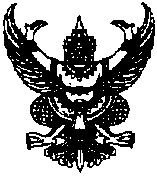 